Сферы коррупционных проявлений:-в жилищно-коммунальной сфере (предложение заплатить за ремонт общего имущества в многоквартирном доме за работу, плата за которую не предусмотрена законодателем)-в сфере образования (если предлагается место в образовательном учреждении без очереди за вознаграждение, просят купить для детей игрушки, технику, проектор, жалюзи и т.п.)- в сфере здравоохранения (если предлагается заплатить за медицинскую помощь, входящую в базовую программу обязательного медицинского страхования (ОМС)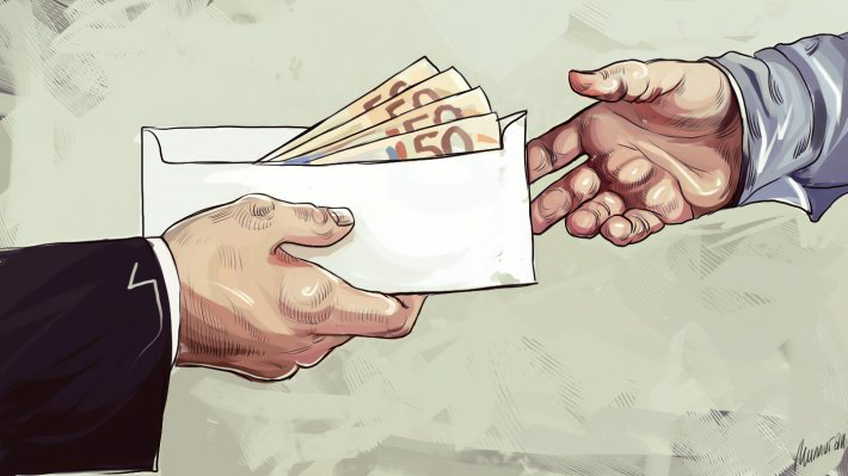            Куда можно обратиться?- в случае если Вам стало известно о фактах получения или дачи взяток, данную информацию необходимо сообщить в правоохранительное органы:Прокуратура г.Кизела по адресу: г. Кизел, ул. Пролетарская 19, телефон     4-44-81, 4-44-97 или на электронный адрес:  kizel@59.mailop.ru.Отдел полиции (дислокация г. Кизел)  МО МВД России «Губахинский»  по адресу   г. Кизел, ул. Пролетарская 19,  телефон  4- 31- 93 или 02Органы прокуратуры и полиции, в свою очередь готовы сохранить анонимность обратившихся, проверить изложенные факты и привлечь виновных к ответственности, предав результаты проверок гласности.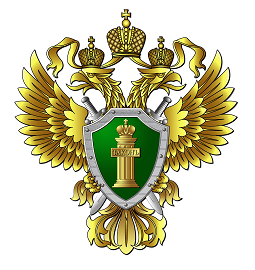 ПРОКУРАТУРАГОРОДА   КИЗЕЛА      ПАМЯТКА        ЧТО ТАКОЕ  ВЗЯТКА ?2023 год      Взятка- это дача или получение должностным лицом материальных ценностей, например, денег, ценных бумаг, иного имущества, либо незаконное оказание ему услуг имущественного характера, предоставление иных имущественных прав за совершение действий (бездействия) в пользу того, кто дает взятку , либо иных лиц.       Обязательное условие - действие (бездействие) входит в служебные полномочия этого должностного лица.       Взятками являются как подкуп, так и благодарность.      Взятка-подкуп – это  когда между тем, кто дает  и тем, кто берет взятку, имеется предварительная договоренность.      Взятка-благодарность – это когда взятка передается за уже совершенное должностным лицом действие или бездействие (законное или незаконное) без предварительной договоренности.                Взяткой считается и тогда, когда не только должностному лицу, но и его родным и близким переданы деньги, ценности или оказаны материальные услуги, и сотрудник был согласен, не возражал этому и использовал свои служебные полномочия в пользу того лица, что дал взятку.        Взятка считается полученной , когда человек ее принимает ( берет в руки, кладет в карман, сумку, автомобиль и т.п.). А также, если человек соглашается с ее передачей (положил на стол, перечислил на счет и т.п.).       Законодатель предусматривает уголовную ответственность  за данные деяния.       Статья 290. Получение взятки Получение должностным лицом лично или через посредника взятки в виде денег, ценных бумаг, иных имущественных прав за совершение действий (бездействие) в пользу взяткодателя или представляемых им лиц, а равно за общее покровительство или попустительство по службе-      наказывается штрафом в размере до 1 млн.рублей, либо исправительными работами на срок до 2 лет, либо принудительными работами на срок до 5 лет, либо лишением свободы на срок до 3 лет.       Статья 291. Дача взятки Дача взятки должностному лицу лично или через посредника-        наказывается штрафом в размере до 500 тыс.рублей, либо исправительными работами на срок до 2 лет, либо принудительными работами на срок до 3 лет, либо лишением свободы на срок до 2 лет.       Статья 291.1 Посредничество во взяточничествеПосредничество во взяточничестве, т.е. непосредственная передача взятки по поручению взяткодателя или взяткополучателя либо иное способствование им-      Наказывается штрафом в размере до 700 тыс.рублей, либо лишением свободы до 4 лет.      Статья 291.2. Мелкое взяточничествоПолучение взятки, дача взятки лично или через посредника в размере, не превышающем 10 тыс.рублей-        наказывается штрафом в размере до 200 тыс.рублей, либо исправительными работами на срок до 1 года, либо ограничением свободы на срок до 2 лет, либо лишением свободы на срок до 1 года        Лицо, совершившее дачу взятки, освобождается от уголовной ответственности, если оно активно способствовало раскрытию и расследованию преступления и либо в отношении его имело место вымогательство взятки, либо это лицо после совершения преступления добровольносообщило в орган, имеющий право возбудить уголовное дело, о даче взятки.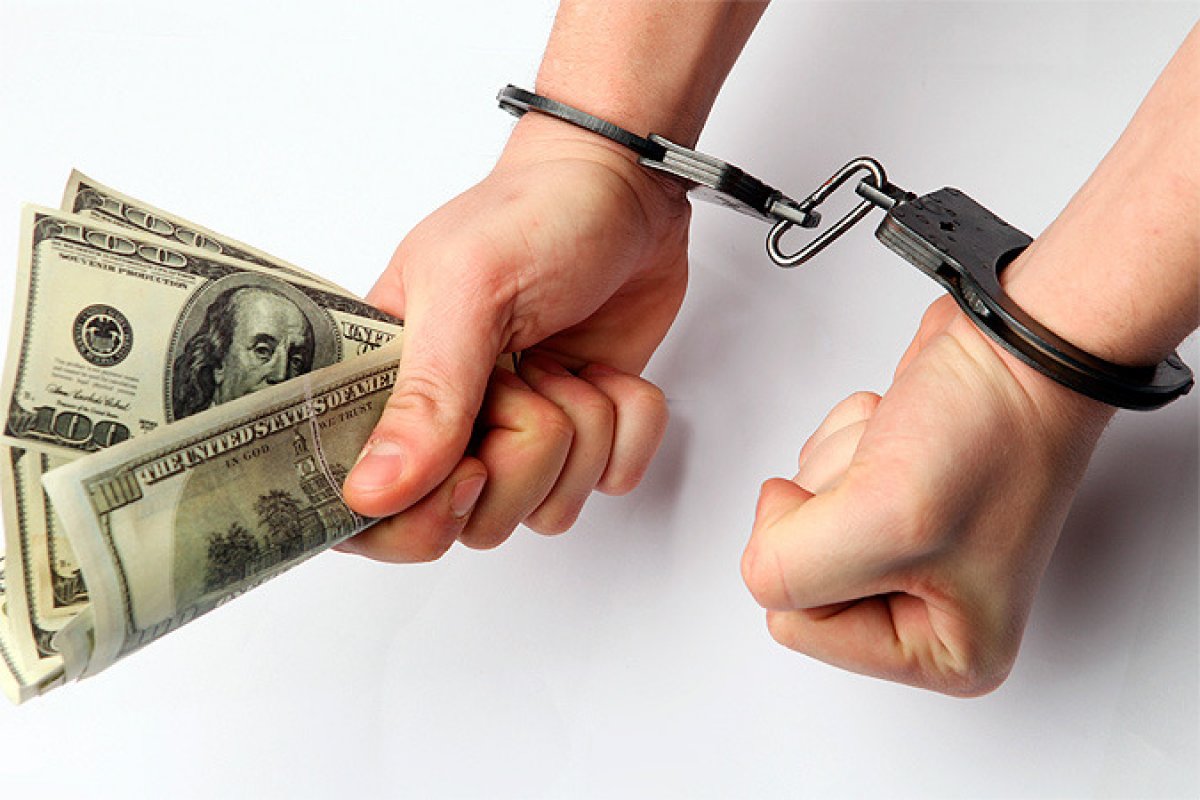 рату